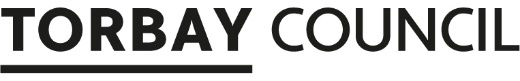 Waste Management & RecyclingTorbay Council strongly supports the principle of “reduce, reuse and recycle” and event organisers must keep to a minimum the proportion of litter and waste or refuse going to landfill sites.The council is committed to minimising the use of landfill; organisers should therefore provide appropriate facilities for the recycling of as much litter and waste as possible, to include; glass bottles and jars, cans, plastic bottles, cardboard, food, newspapers and magazines, unless otherwise agreed by the Council. Consideration will be given to the recycling arrangements during the application review of use of council land for an organised event. Waste Duty of CareWhere an event is held on Council owned land, it will be a condition of the event to proceed notification that the organiser must restore the land to Grade “A” condition as defined in the Code of Practice on Litter and Refuse issued under Part IV of the Environmental Protection Act 1990. Failure to do so will lead to the immediate termination of the notification and the organiser will be responsible for the charges incurred for the works completed for the litter clearance. If the event is held on the highway under a road closure order, the organiser should restore the road to the Grade “A” standard of cleanliness before the road reopens at the end of the event. In exceptional circumstances, the Grade “B” standard will be acceptable but this will be at the discretion of the Highways and Culture and Events Service Managers and will need to be agreed in advance of the event. Failure to restore the road to the agreed standard will lead to the immediate termination of the notification to proceed and the organiser will be responsible for the charges incurred for the works completed for the litter clearance. The event organiser shall ensure that any waste generated at the event will be disposed of by a licensed waste carrier. The authority will request the accreditation of the waste transfer license if deemed necessary. Public waste provisions cannot be relied upon and the event organiser will ensure adequate commercial waste provisions are in place prior to the event starting. Grey water is to be disposed of accordingly, it must not be entered into any drains on the highway or on the event site or any area in which contamination can cause harm to the environment. ServicesEvent Waste packages are available from SwissCo. Services range from the supply and collection of individual various sized containers for many material types, up to de-mountable large steel caged containers with 240 litter bin rentals to cater for large scale events.To obtain a quotation for a waste package please email: commercial.waste@swisco.co.uk.Please ensure your waste provisions are booked and secured with your chosen provided no later than six weeks in advance of your event date. 